NGHỊ QUYẾT HỘI ĐỒNG QUẢN TRỊCÔNG TY CỔ PHẦN GIA LAI CTCCăn cứ Luật doanh nghiệp năm 2005;Căn cứ Điều lệ tổ chức và hoạt động Công ty cổ phần Gia Lai CTC;Căn cứ Biên bản họp Hội đồng quản trị Công ty cổ phần Gia Lai CTC ngày 28/11/2013;Hội đồng quản trị Công ty cổ phần Gia Lai CTC:QUYẾT NGHỊĐiều 1: Chấm dứt hoạt động của Chi nhánh Công ty cổ phần Gia Lai CTC tại Nghệ An vì kinh doanh không đạt chỉ tiêu, kế hoạch được giao.Thời gian giải thể: Kể từ ngày 31/12/2013.Điều 2: Giao Tổng Giám đốc Công ty cổ phần Gia Lai CTC làm việc với các cơ quan hữu quan tỉnh Nghệ An về thủ tục liên quan đến việc chấm dứt hoạt động Chi nhánh Công ty tại tỉnh Nghệ An.Điều 3: Nghị quyết này có hiệu lực kể từ ngày ký. Hội đồng quản trị, Ban Tổng Giám đốc, các đơn vị, cá nhân liên quan chịu trách nhiệm thi hành Nghị quyết này.Nơi nhận:                                                        CÔNG TY CỔ PHẦN GIA LAI CTC- Như điều 3;                                                             T/M HỘI ĐỒNG QUẢN TRỊ- Ban Kiểm soát;                                                                       CHỦ TỊCH - Lưu VT.                                                                                             Đinh Vạn Dũng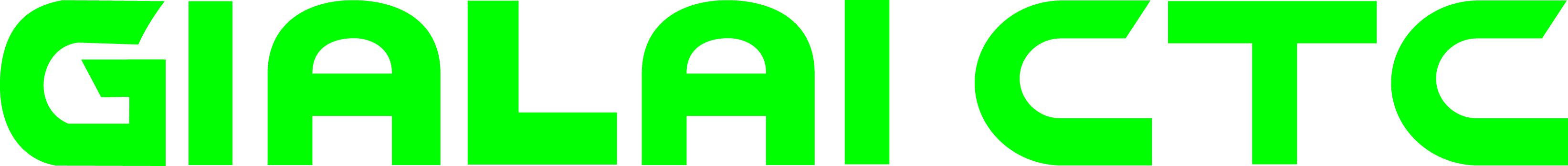 CÔNG TY CỔ PHẦN GIA LAI CTCSố: 05/NQHĐQT/CTC                                                CỘNG HÒA XÃ HỘI CHỦ NGHĨA VIỆT NAM                      Độc lập-Tự Do-Hạnh Phúc                  Gia Lai, ngày 02 tháng 12 năm 2013